المملكة العربية السعودية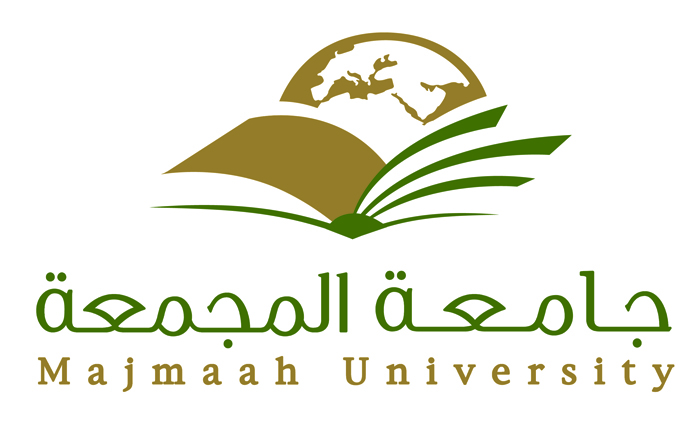       وزارة التعليم العالي                 جامعة المجمعة عمادة الجودة وتطوير المهارات 	ملخص نموذجتوصيف مقـــــــرر القواعد1433/1434هـنموذج توصيف مقرر دراسيا- التعريف بالمقرر الدراسي ومعلومات عامة عنه :ب- الأهداف: ج- توصيف المقرر الدراسي قائمة الموضوعات التي يجب تدريسهاد . مصادر التعلم:هـ - التقويمجامعة :	 جامعة المجمعة	الكلية/القسم  :كلية العلوم والدراسات الإنسانية بالغاطاسم ورمز المقرر الدراسي: القواعد161 نجمعدد الساعات المعتمدة: ساعتانالبرنامج أو البرامج الذي يقدم ضمنه المقرر الدراسي. (في حال وجود مقرر اختياري عام في عدة برامج, بيّن هذا بدلاً من إعداد قائمة بهذه البرامج)بكالوريوس نظم معلومات إداريةاسم عضو هيئة التدريس المسؤول عن المقرر الدراسي: أريج عبدالله العليالسنة أو المستوى الأكاديمي الذي يعطى فيه المقرر الدراسي: المستوى الأولالمتطلبات السابقة لهذا المقرر(إن وجدت): لايوجدطرق التدريس : إلقاء محاضرة , الحوار والمناقشة , حل التمارين- وصف موجز لنتائج التعلم الأساسية للطلبة المسجلين في المقرر:Upon successfully completing this completing this course , students will be able  to :*demonstrate comprehension and correct usage of specified grammatical concepts in both oral and written form .*identify specific grammar errors in context and substitute the correct word or phrase.* demonstrate correct use of English mechanics including articles, prepositions, pronouns.*analyze  grammar patterns and choose  those most appropriate for writing tasks.قائمة الموضوعاتقائمة الموضوعاتقائمة الموضوعاتقائمة الموضوعاتعدد الأسابيععدد الأسابيعساعات التدريس 2-مكونات المقرر الدراسي (إجمالي عدد ساعات التدريس لكل فصل دراسي): 		2-مكونات المقرر الدراسي (إجمالي عدد ساعات التدريس لكل فصل دراسي): 		2-مكونات المقرر الدراسي (إجمالي عدد ساعات التدريس لكل فصل دراسي): 		2-مكونات المقرر الدراسي (إجمالي عدد ساعات التدريس لكل فصل دراسي): 		2-مكونات المقرر الدراسي (إجمالي عدد ساعات التدريس لكل فصل دراسي): 		2-مكونات المقرر الدراسي (إجمالي عدد ساعات التدريس لكل فصل دراسي): 		2-مكونات المقرر الدراسي (إجمالي عدد ساعات التدريس لكل فصل دراسي): 		المحاضرة:مادة  الدرس:المختبرعملي/ميداني/      تدريبيعملي/ميداني/      تدريبيأخرى:أخرى:283-ساعات دراسة خاصة إضافية/ساعات التعلم المتوقع أن يستوفيها الطالب أسبوعياً. (ينبغي أن يمثل هذا المتوسط لكل فصل دراسي وليس المطلوب لكل أسبوع):   لا يوجد1-الكتب المقررة المطلوبة :  Understanding and Using English Grammar 2-المراجع الرئيسة: English Grammer in Use 3-الكتب و المراجع التي يوصى بها (المجلات العلمية، التقارير،...الخ) (أرفق قائمة بها)  4-المراجع الإلكترونية، مواقع الإنترنت...الخ:5-مواد تعليمية أخرى مثل البرامج المعتمدة على الحاسب الآلي/الأسطوانات المدمجة، والمعايير /اللوائح التنظيمية الفنية:طرق التقويم المستخدمةالمشاركة داخل القاعةامتحانات شهريه الأنشطة التقويميةواجبات أسبوعيه امتحان نهائيدرجة الأعمال الفصليةدرجة التقويم النهائي5050